О формировании фонда капитального ремонтана счете регионального оператора в отношении многоквартирного дома по адресу: г. Зеленогорск, ул. Юбилейная, д. 1дВ соответствии с частью 7 статьи 170 Жилищного кодекса Российской Федерации, учитывая информацию Регионального фонда капитального ремонта многоквартирных домов на территории Красноярского края от 06.02.2017 № 543/2017, руководствуясь Уставом города Зеленогорска,ПОСТАНОВЛЯЮ:1. Осуществлять формирование фонда капитального ремонта на счете Регионального фонда капитального ремонта многоквартирных домов на территории Красноярского края в отношении многоквартирного дома по адресу: г. Зеленогорск, ул. Юбилейная, д. 1д, собственники помещений в котором не выбрали способ формирования фонда капитального ремонта или выбранный ими способ не был реализован в срок, установленный частями 5 и 5.1 статьи 170 Жилищного кодекса Российской Федерации.2. Муниципальному казенному учреждению «Служба единого заказчика-застройщика» направить копию настоящего постановления в Региональный фонд капитального ремонта многоквартирных домов на территории Красноярского края в течение пяти календарных дней со дня его принятия.3. Настоящее постановление вступает в силу в день, следующий за днем его опубликования в газете «Панорама».	4. Контроль за выполнением настоящего постановления возложить на первого заместителя главы Администрации ЗАТО г. Зеленогорска.Глава АдминистрацииЗАТО г. Зеленогорска                                                               А.Я. Эйдемиллер	           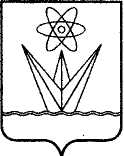 АДМИНИСТРАЦИЯЗАКРЫТОГО АДМИНИСТРАТИВНО – ТЕРРИТОРИАЛЬНОГО ОБРАЗОВАНИЯ  ГОРОДА  ЗЕЛЕНОГОРСКА КРАСНОЯРСКОГО КРАЯП О С Т А Н О В Л Е Н И ЕАДМИНИСТРАЦИЯЗАКРЫТОГО АДМИНИСТРАТИВНО – ТЕРРИТОРИАЛЬНОГО ОБРАЗОВАНИЯ  ГОРОДА  ЗЕЛЕНОГОРСКА КРАСНОЯРСКОГО КРАЯП О С Т А Н О В Л Е Н И ЕАДМИНИСТРАЦИЯЗАКРЫТОГО АДМИНИСТРАТИВНО – ТЕРРИТОРИАЛЬНОГО ОБРАЗОВАНИЯ  ГОРОДА  ЗЕЛЕНОГОРСКА КРАСНОЯРСКОГО КРАЯП О С Т А Н О В Л Е Н И ЕАДМИНИСТРАЦИЯЗАКРЫТОГО АДМИНИСТРАТИВНО – ТЕРРИТОРИАЛЬНОГО ОБРАЗОВАНИЯ  ГОРОДА  ЗЕЛЕНОГОРСКА КРАСНОЯРСКОГО КРАЯП О С Т А Н О В Л Е Н И Е28.02.2017г. Зеленогорск№46-п